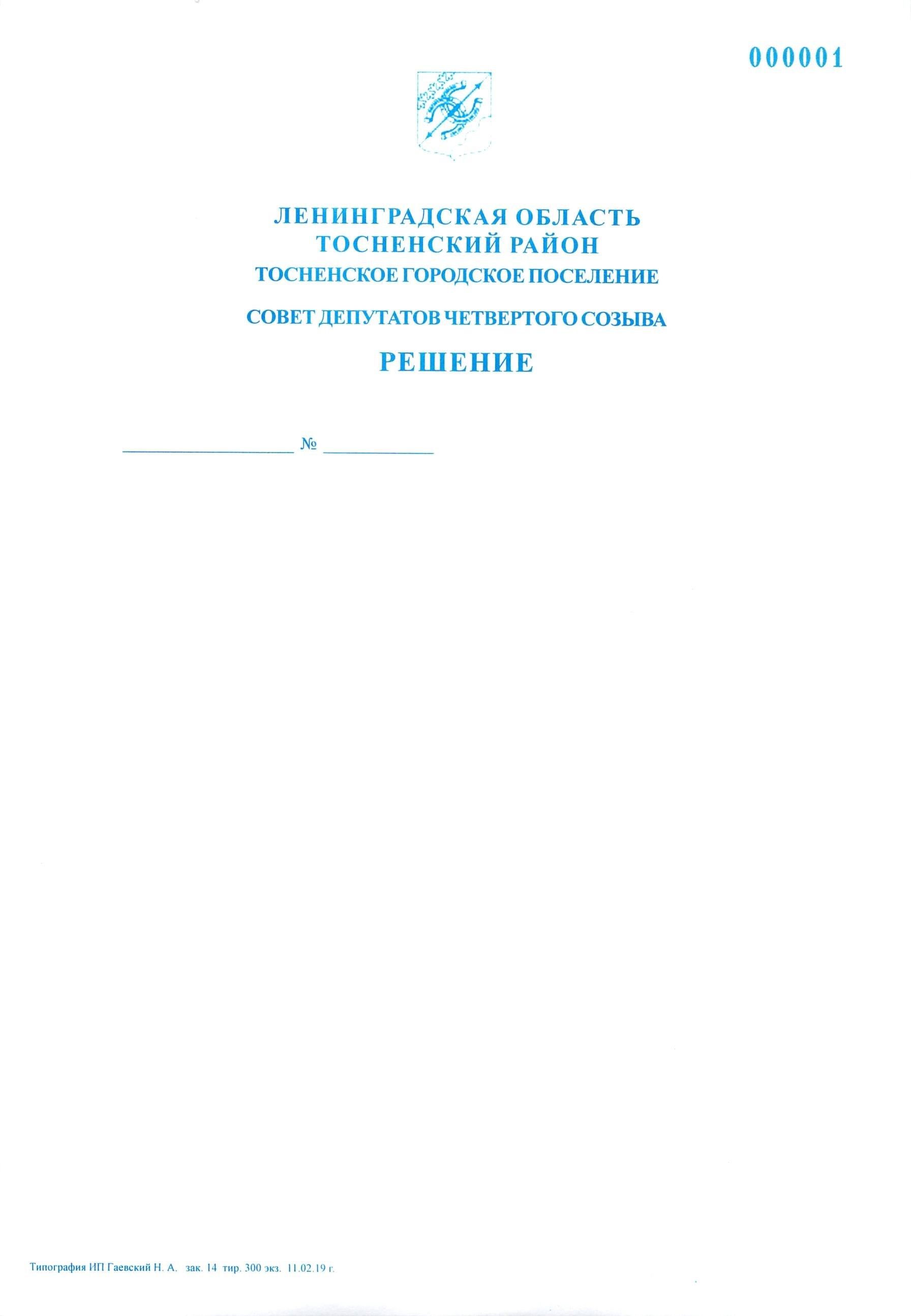 26.11.2021                       100О внесении изменений в Устав Тосненского городского поселения Тосненского муниципальногорайона Ленинградской областиВ целях приведения Устава Тосненского городского поселения Тосненского муниципального района Ленинградской области в соответствие с действующим законодательством,  в соответствии с ФЗ от 06.10.2003 № 131-ФЗ «Об общих принципах организации местного самоуправления в РФ», на основании предложения постоянной комиссии совета депутатов Тосненского городского поселения Тосненского муниципального района Ленинградской области по местному самоуправлению и социальным вопросам, принимая во внимание результаты публичных слушаний от 23.11.2021 года по проекту решения совета депутатов Тосненского городского поселения Тосненского муниципального района Ленинградской области о внесении изменений в Устав Тосненского городского поселения Тосненского муниципального района Ленинградской области, предложения Тосненского городского прокурора, поступившие 19.10.2021,  совет депутатов Тосненского городского поселения Тосненского муниципального района Ленинградской областиРЕШИЛ:Внести следующие изменения в Устав Тосненского городского поселения Тосненского муниципального района Ленинградской области, утвержденный решением совета депутатов Тосненского городского поселения Тосненского района Ленинградской области от 16.12.2015 № 57, зарегистрированный Управлением Министерства юстиции Российской Федерации по Ленинградской области 28.01.2016 государственный регистрационный № RU 475171052016001, с изменениями, внесенными решениями совета депутатов Тосненского городского поселения Тосненского муниципального района Ленинградской области от 21.06.2017 № 107, от 24.04.2018 № 143, от 24.04.2019 № 182, от 26.11.2019 № 20, от 03.07.2020 № 52, от 24.12.2020 № 69, от 27.04.2021 №85, зарегистрированными ГУ Минюста РФ по Ленинградской области 26.07.2017, государственный регистрационный № RU 475171052017009,  08.05.2018, государственный регистрационный № RU 475171052018001, 24.05.2019 государственный регистрационный № RU 475171052019001, 16.12.2019 государственный регистрационный № RU 475171052019002, 14.07.2020 государственный регистрационный № RU 475171052020001, 08.02.2021 государственный регистрационный № RU  475171052021001,  14.06.2021 государственный регистрационный номер RU 475171052021002:Пункт 5 части 1 статьи 4 изложить в следующей редакции: «5) осуществление муниципального контроля за исполнением единой теплоснабжающей организацией обязательств по строительству, реконструкции и (или) модернизации объектов теплоснабжения;»;В пункте 6 части 1 статьи 4 слова «за сохранностью автомобильных дорог местного значения» заменить словами «на автомобильном транспорте, городском наземном электрическом транспорте и в дорожном хозяйстве»;В пункте 22 части 1 статьи 4 слова «осуществление контроля за их соблюдением» заменить словами «осуществление муниципального контроля в сфере благоустройства, предметом которого является соблюдение правил благоустройства территории поселения, требований к обеспечению доступности для инвалидов объектов социальной, инженерной и транспортной инфраструктур и предоставляемых услуг»;Часть 1 статьи 4 дополнить пунктами 24 и 25 следующего содержания: «24) принятие решений о создании, об упразднении лесничеств, создаваемых в их составе участковых лесничеств, расположенных на землях населенных пунктов поселения, установлении и изменении их границ, а также осуществление разработки и утверждения лесохозяйственных регламентов лесничеств, расположенных на землях населенных пунктов поселения;25) осуществление мероприятий по лесоустройству в отношении лесов, расположенных на землях населенных пунктов поселения;»;Пункты 24 - 41 части 1 статьи 4 считать соответственно пунктами 26 - 43 части 1 статьи 4; В пункте 31 части 1 статьи 4 слова «использования и охраны» заменить словами «охраны и использования»;Часть 4 и 5 статьи 10 изложить в следующей редакции: «4. Порядок организации и проведения публичных слушаний определяется решением совета депутатов поселения и должен предусматривать заблаговременное оповещение жителей поселения о времени и месте проведения публичных слушаний, заблаговременное ознакомление с проектом муниципального правового акта, в том числе посредством его размещения на официальном сайте администрации муниципального образования Тосненский муниципальный район Ленинградской области в информационно-телекоммуникационной сети «Интернет» tosno.online с учетом положений Федерального закона от 9 февраля 2009 года N 8-ФЗ «Об обеспечении доступа к информации о деятельности государственных органов и органов местного самоуправления» (далее в настоящей статье - официальный сайт), возможность представления жителями поселения своих замечаний и предложений по вынесенному на обсуждение проекту муниципального правового акта, в том числе посредством официального сайта, другие меры, обеспечивающие участие в публичных слушаниях жителей поселения, опубликование (обнародование) результатов публичных слушаний, включая мотивированное обоснование принятых решений, в том числе посредством их размещения на официальном сайте. Решением совета депутатов поселения может быть установлено, что для размещения материалов и информации, указанных в настоящей части, обеспечения возможности представления жителями поселения своих замечаний и предложений по проекту муниципального правового акта, а также для участия жителей поселения в публичных слушаниях с соблюдением требований об обязательном использовании для таких целей официального сайта может использоваться федеральная государственная информационная система «Единый портал государственных и муниципальных услуг (функций)», порядок использования которой для целей настоящей статьи устанавливается Правительством Российской Федерации.5. По проектам генеральных планов, проектам правил землепользования и застройки, проектам планировки территории, проектам межевания территории, проектам правил благоустройства территорий, проектам, предусматривающим внесение изменений в один из указанных утвержденных документов, проектам решений о предоставлении разрешения на условно разрешенный вид использования земельного участка или объекта капитального строительства, проектам решений о предоставлении разрешения на отклонение от предельных параметров разрешенного строительства, реконструкции объектов капитального строительства, вопросам изменения одного вида разрешенного использования земельных участков и объектов капитального строительства на другой вид такого использования при отсутствии утвержденных правил землепользования и застройки проводятся публичные слушания или общественные обсуждения в соответствии с законодательством о градостроительной деятельности. Порядок организации и проведения общественных обсуждений или публичных слушаний определяется решением совета депутатов поселения»;Пункт 3 части 1 статьи 13 исключить;Статью 13 дополнить частью 3 следующего содержания: «3. Полномочия контрольно-счетного органа поселения исполняются Контрольно-счетной палатой муниципального образования Тосненский муниципальный район Ленинградской области в соответствии с соглашением, заключаемым между советом депутатов поселения и советом депутатов муниципального образования Тосненский муниципальный район Ленинградской области.»;Часть 6 статьи 17 изложить в следующей редакции: «6.  Выборные должностные лица местного самоуправления не могут быть депутатами Государственной Думы Федерального Собрания Российской Федерации, сенаторами Российской Федерации, депутатами законодательных (представительных) органов государственной власти субъектов Российской Федерации, занимать иные государственные должности Российской Федерации, государственные должности субъектов Российской Федерации, а также должности государственной гражданской службы и должности муниципальной службы, если иное не предусмотрено федеральными законами. Выборное должностное лицо местного самоуправления не может одновременно исполнять полномочия депутата представительного органа муниципального образования, за исключением случаев, установленных Федеральным законом от 06 октября 2003 года № 131-ФЗ, иными федеральными законами.Пункт 7 части 11 статьи 17 изложить в следующей редакции: «7) прекращения гражданства Российской Федерации либо гражданства иностранного государства - участника международного договора Российской Федерации, в соответствии с которым иностранный гражданин имеет право быть избранным в органы местного самоуправления, наличия гражданства (подданства) иностранного государства либо вида на жительство или иного документа, подтверждающего право на постоянное проживание на территории иностранного государства гражданина Российской Федерации либо иностранного гражданина, имеющего право на основании международного договора Российской Федерации быть избранным в органы местного самоуправления, если иное не предусмотрено международным договором Российской Федерации;»;В части 4 статьи 18 слова «на постоянной основе» заменить словами «на непостоянной основе»;Пункт 9 части 9 статьи 19 изложить в следующей редакции: «9) прекращения гражданства Российской Федерации либо гражданства иностранного государства - участника международного договора Российской Федерации, в соответствии с которым иностранный гражданин имеет право быть избранным в органы местного самоуправления, наличия гражданства (подданства) иностранного государства либо вида на жительство или иного документа, подтверждающего право на постоянное проживание на территории иностранного государства гражданина Российской Федерации либо иностранного гражданина, имеющего право на основании международного договора Российской Федерации быть избранным в органы местного самоуправления, если иное не предусмотрено международным договором Российской Федерации;»;Статью 23 исключить;В статье 28 вместо слов: «tosno-online.com» читать: «tosno.online»; Статью 29 дополнить частями 4 и 5 следующего содержания:«4. Изменения и дополнения, внесенные в Устав поселения и предусматривающие создание контрольно-счетного органа муниципального образования, вступают в силу в порядке, предусмотренном первым предложением части 3 настоящей статьи.5. Иные муниципальные правовые акты совета депутатов поселения вступают в силу немедленно после их принятия. Иные муниципальные правовые акты поселения вступают в силу после подписания лицом, уполномоченным на их издание Федеральным законом от 06 октября 2003 года № 131-ФЗ, настоящим Уставом, если федеральными законами, законами Ленинградской области или самим муниципальным правовым актом не предусмотрено иное.». Главе Тосненского городского поселения Тосненского муниципального района Ленинградской области:направить настоящее решение на государственную регистрацию в территориальный орган уполномоченного федерального органа исполнительной власти в сфере регистрации уставов муниципальных образований в установленный законом срок; обеспечить официальное опубликование и обнародование настоящего решения после его государственной регистрации в установленный законом срок. Глава Тосненского городского поселения                                                           А.Л. Канцерев                                                           Антонович Виктория Владимировна, 8(81361)3732426 га